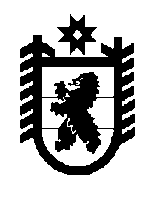 Республика КарелияСовет Олонецкого городского поселения –представительный орган муниципального образованияРЕШЕНИЕот 25.05.2021			№261Об установлении границ территориидля осуществления территориальногообщественного самоуправленияв Олонецком городском поселениии назначении дней проведения собраний гражданВ соответствии с Федеральным законом от 6 октября 2003 года № 131-ФЗ «Об общих принципах организации местного самоуправления в Российской Федерации», Уставом Олонецкого городского поселения, Положением о порядке организации и осуществлении территориального общественного самоуправления в Олонецком городском поселении, утвержденным решением Совета Олонецкого городского поселения от 13.02.2018 № 35 и на основании поступившего ходатайства от инициативной группы, Совет Олонецкого городского поселения – представительный орган муниципального образованияРЕШИЛ:	1. Утвердить границы территорий для осуществления территориального общественного самоуправления (далее – ТОС) в пределах следующей территории:	1.1. Частных домов по адресу: г. Олонец, ул. Луговая, д. 14, д. 14а, д. 16а, д.18 (приложение 1).	2. Рекомендовать инициативным группам гражданам провести учредительные собрания граждан по месту создаваемых ТОС в срок не ранее 14 дней после вступления данного решения в законную силу. 	3. Настоящее решение вступает в силу с момента официального обнародования в МКУ «Олонецкая ЦБС» и на сайте Олонецкого национального муниципального района.Глава Олонецкого городского поселения                                       В.В. ТихоноваПриложение 1к решению Совета Олонецкогогородского поселения от 25.05.2021 № 261 Границы территории, на которой осуществляется территориальное общественное самоуправление	Границами территории, на которой осуществляется деятельность территориального общественного самоуправления, является территория частных домов: № 14, № 14а, № 16а, №18 по ул. Луговая г. Олонца. 